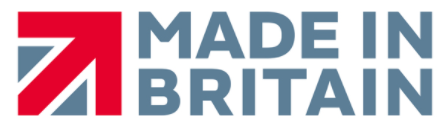 Thank you for you order!!As a UK manufacturer we are proud to say that we design and make all our products at our dedicated manufacturing facility in County Durham.This is why we recently signed up to the Made in Britain campaign, an initiative that supports and promote British manufacturing, enabling buyers and consumers at home and abroad to identify British made products. Its true to say that even today British manufacturers are still lauded for creating the highest quality products. It is a reputation this country has held for centuries and we are acutely aware that we are part of the latest generation of businesses charged with ensuring the enviable status is maintained. We love to see the end results achieved using our products, and we hope you like our products as much as we do! If you would like to share your project with us then please do, any images can be sent through to our email address detailed below, and if you have no objections we would love to share these to other customer to give them inspiration on their project, alternatively if you would prefer for us not to share then just let us know!Once again, many thanks for your order, your business is very much appreciated.Email: sales@archomedevelopments.com